ISELab Scavenger HuntModule 2 | Activity 1 KeyTask #2: Capture your school username and password from your teacher/sponsor.	Username: varies  Password: variesTask #4: WooHoo! You have cracked into ISERink! Now it is time to search high and low for the Playground. 	Answer the following questions by searching through the tabs. . .How much memory is free in the playground? 186 GB		What is the number of Total Processors? Two Dual Quad Core Processors		How many Tasks are there? Varies 		How many Virtual Machines are there? Varies, but they would 		be located on the left hand side of the screen under your			school name.Task #5: Continue on the same path to find your School. 		List at least two Alarm Definitions under the Configure tab. 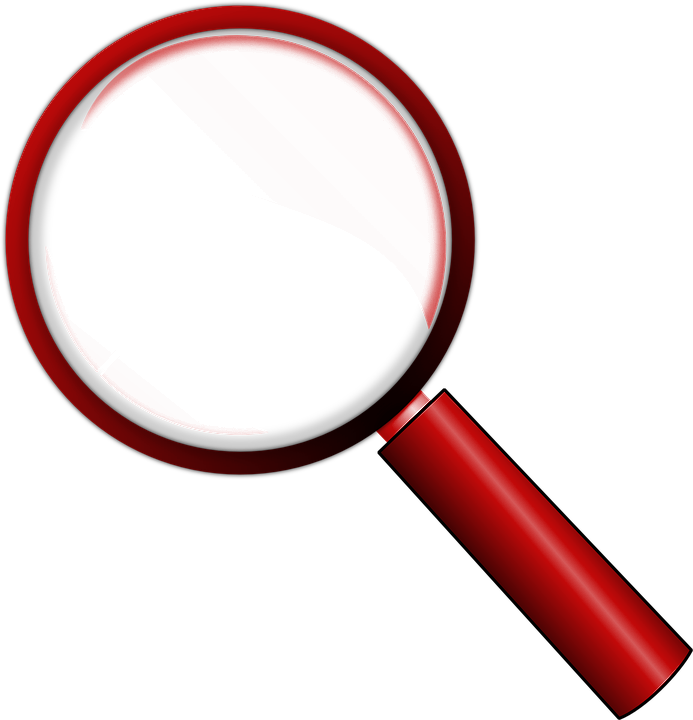 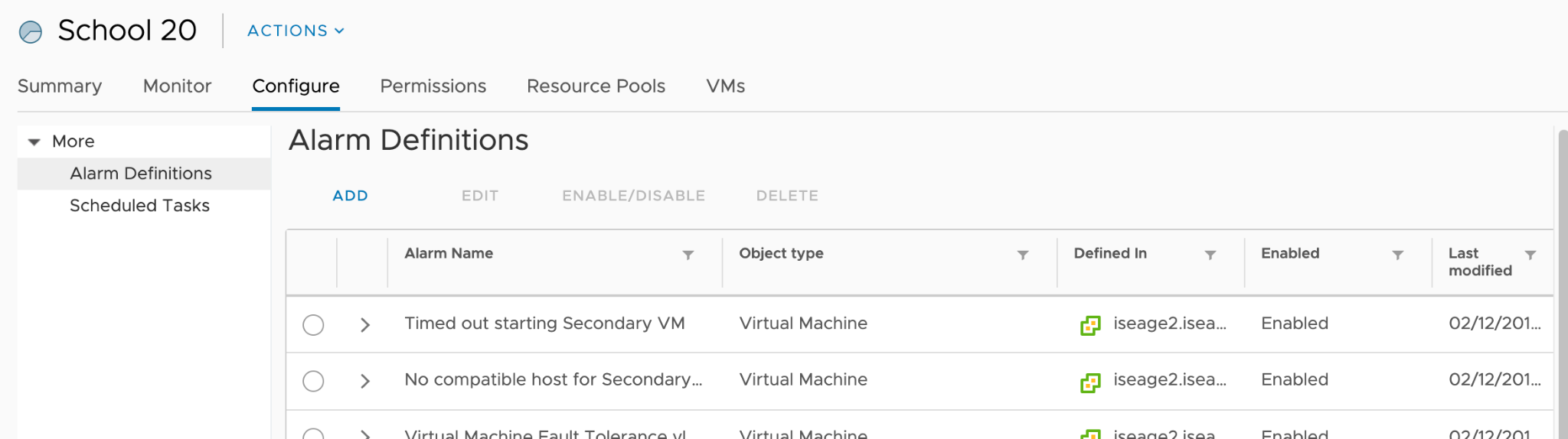 Task #6: Hey you! Here is something new! Find the Menu!	What are all the shortcuts provided to you?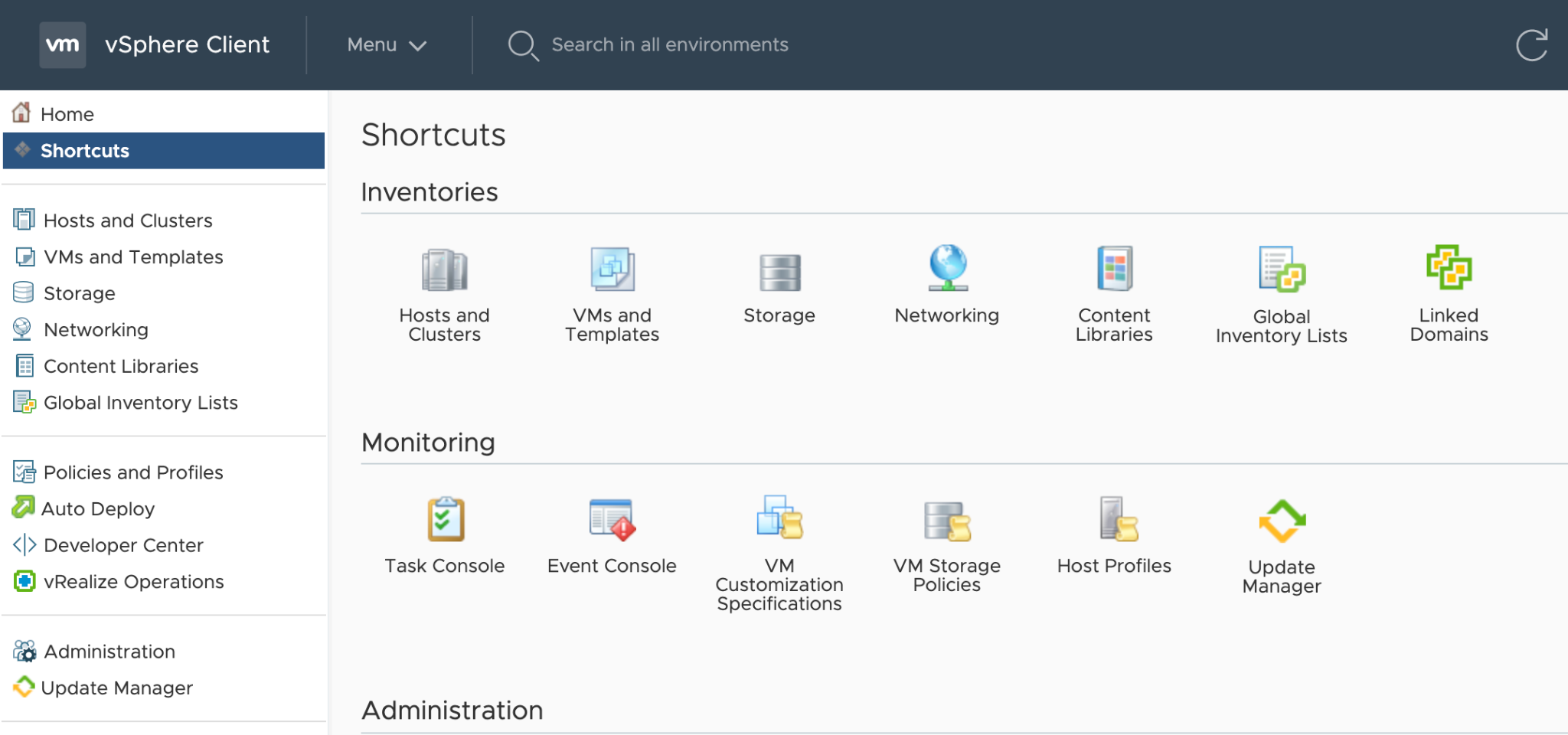 Task #7: Do not stop here! You are almost there!	In the menu dropdown,list all the shortcut commands here.	(i.e) Home       : ctrl + alt + home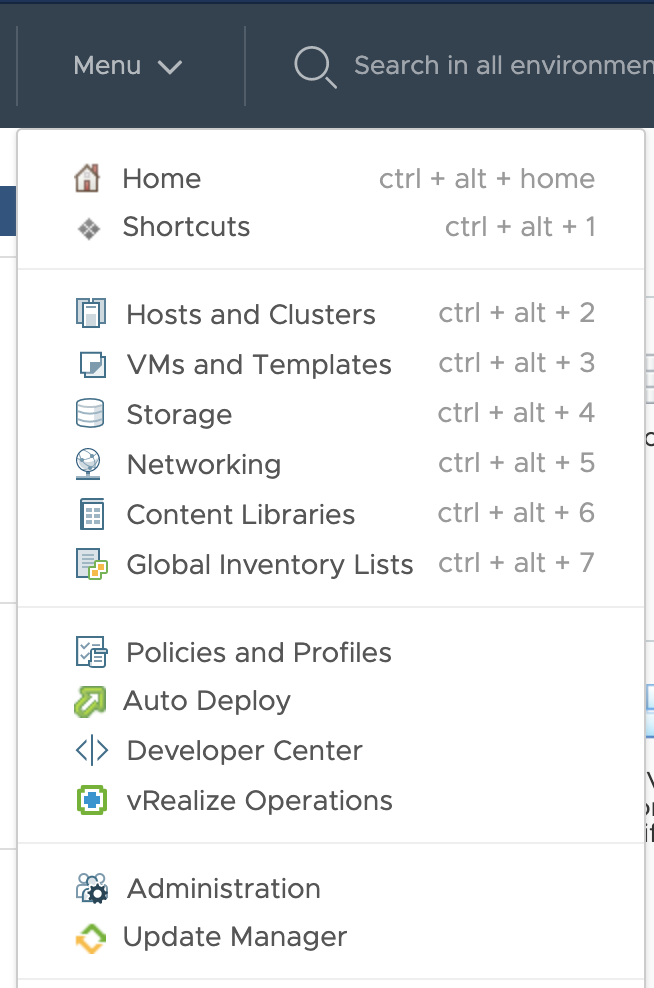 